ПРИЈАВА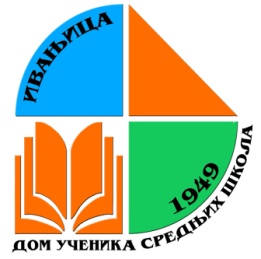 за упис ученика у Дом за школску 2020/2021. годину    Број пријаве:_________________    Датум подношења пријаве: ________________2020 г.    Потпис ученика или родитеља (старатеља):                                            Васпитач који је примио пријаву    ________________________________                                                            ___________________________Име и презиме ученикаДан, месец и година рођењаМесто рођења, општина, државаМестоМестоМестоОпштинаОпштинаОпштинаОпштинаДржаваДржаваДржаваДржаваНационалностНационалностМесто рођења, општина, државаИме и презиме родитеља - старатељаМајкаМајкаМајкаМајкаМајкаОтацОтацОтацОтацОтацСтаратељСтаратељСтаратељИме и презиме родитеља - старатељаЗанимање родитеља - старатељаМајкаМајкаМајкаМајкаМајкаОтацОтацОтацОтацОтацСтаратељСтаратељСтаратељЗанимање родитеља - старатељаНазив и место предузећа, (установе), где родитељи раде  РодитељиРодитељиПредузеће (установа)Предузеће (установа)Предузеће (установа)Предузеће (установа)Предузеће (установа)Предузеће (установа)Предузеће (установа)МестоМестоМестоМестоНазив и место предузећа, (установе), где родитељи раде  МајкаМајкаНазив и место предузећа, (установе), где родитељи раде  ОтацОтацАдреса сталног боравка ученика и родитељаМестоМестоМестоМестоУлица и бројУлица и бројУлица и бројУлица и бројУлица и бројБрој поштеБрој поштеБрој поштеТелефонАдреса сталног боравка ученика и родитељаДа ли ученик живи са оба родитеља?  Заокружити!    ДА   НЕОписати разлог  (уколико не живи са оба родитеља)Описати разлог  (уколико не живи са оба родитеља)Описати разлог  (уколико не живи са оба родитеља)Описати разлог  (уколико не живи са оба родитеља)Описати разлог  (уколико не живи са оба родитеља)Описати разлог  (уколико не живи са оба родитеља)Описати разлог  (уколико не живи са оба родитеља)Описати разлог  (уколико не живи са оба родитеља)Описати разлог  (уколико не живи са оба родитеља)Описати разлог  (уколико не живи са оба родитеља)Описати разлог  (уколико не живи са оба родитеља)Описати разлог  (уколико не живи са оба родитеља)Да ли ученик живи са оба родитеља?  Заокружити!    ДА   НЕНазив школе коју ученик похађа, разред и смерНазив школеНазив школеНазив школеНазив школеНазив школеНазив школеРазредРазредРазредСмерСмерСмерСмерНазив школе коју ученик похађа, разред и смерУспех у школи у претходној школској годиниУспехУспехУспехУспехУспехУспехУспехУспехУспехПросечна оценаПросечна оценаПросечна оценаПросечна оценаУспех у школи у претходној школској годиниНаграде на такмичењима у школи и Дому и ван школе и Дома  (I, II, III ) Изречене васпитно-дисциплинске мере  (у школи и Дому)Хоби ученика (посебна интересовања)Уз пријаву прилажем (заокружити):                                                        Уз пријаву прилажем (заокружити):                                                        Уз пријаву прилажем (заокружити):                                                        Уз пријаву прилажем (заокружити):                                                        Уз пријаву прилажем (заокружити):                                                        Уз пријаву прилажем (заокружити):                                                        Уз пријаву прилажем (заокружити):                                                        Уз пријаву прилажем (заокружити):                                                        Уз пријаву прилажем (заокружити):                                                        НАПОМЕНА:НАПОМЕНА:НАПОМЕНА:НАПОМЕНА:НАПОМЕНА:1. Уверење о приходима по члану породице                                     2. Уверење о успеху у школи (сведочанство)                                                                                                              3. Потврда о упису у средњу школу (за ученике I разреда)       4. Уверење о обављеном завршном испиту (за ученике I разреда)5. Диплому и друге доказе о  наградама освојеним на такмичењима Остало: _________________________________________________1. Уверење о приходима по члану породице                                     2. Уверење о успеху у школи (сведочанство)                                                                                                              3. Потврда о упису у средњу школу (за ученике I разреда)       4. Уверење о обављеном завршном испиту (за ученике I разреда)5. Диплому и друге доказе о  наградама освојеним на такмичењима Остало: _________________________________________________1. Уверење о приходима по члану породице                                     2. Уверење о успеху у школи (сведочанство)                                                                                                              3. Потврда о упису у средњу школу (за ученике I разреда)       4. Уверење о обављеном завршном испиту (за ученике I разреда)5. Диплому и друге доказе о  наградама освојеним на такмичењима Остало: _________________________________________________1. Уверење о приходима по члану породице                                     2. Уверење о успеху у школи (сведочанство)                                                                                                              3. Потврда о упису у средњу школу (за ученике I разреда)       4. Уверење о обављеном завршном испиту (за ученике I разреда)5. Диплому и друге доказе о  наградама освојеним на такмичењима Остало: _________________________________________________1. Уверење о приходима по члану породице                                     2. Уверење о успеху у школи (сведочанство)                                                                                                              3. Потврда о упису у средњу школу (за ученике I разреда)       4. Уверење о обављеном завршном испиту (за ученике I разреда)5. Диплому и друге доказе о  наградама освојеним на такмичењима Остало: _________________________________________________1. Уверење о приходима по члану породице                                     2. Уверење о успеху у школи (сведочанство)                                                                                                              3. Потврда о упису у средњу школу (за ученике I разреда)       4. Уверење о обављеном завршном испиту (за ученике I разреда)5. Диплому и друге доказе о  наградама освојеним на такмичењима Остало: _________________________________________________1. Уверење о приходима по члану породице                                     2. Уверење о успеху у школи (сведочанство)                                                                                                              3. Потврда о упису у средњу школу (за ученике I разреда)       4. Уверење о обављеном завршном испиту (за ученике I разреда)5. Диплому и друге доказе о  наградама освојеним на такмичењима Остало: _________________________________________________1. Уверење о приходима по члану породице                                     2. Уверење о успеху у школи (сведочанство)                                                                                                              3. Потврда о упису у средњу школу (за ученике I разреда)       4. Уверење о обављеном завршном испиту (за ученике I разреда)5. Диплому и друге доказе о  наградама освојеним на такмичењима Остало: _________________________________________________1. Уверење о приходима по члану породице                                     2. Уверење о успеху у школи (сведочанство)                                                                                                              3. Потврда о упису у средњу школу (за ученике I разреда)       4. Уверење о обављеном завршном испиту (за ученике I разреда)5. Диплому и друге доказе о  наградама освојеним на такмичењима Остало: _________________________________________________            Пријаву попунити читко, штампаним  сло-вима, прецизно и тачно. Непотпуне и неуредне  пријаве неће се узети у разматрање.            Пријаву попунити читко, штампаним  сло-вима, прецизно и тачно. Непотпуне и неуредне  пријаве неће се узети у разматрање.            Пријаву попунити читко, штампаним  сло-вима, прецизно и тачно. Непотпуне и неуредне  пријаве неће се узети у разматрање.            Пријаву попунити читко, штампаним  сло-вима, прецизно и тачно. Непотпуне и неуредне  пријаве неће се узети у разматрање.            Пријаву попунити читко, штампаним  сло-вима, прецизно и тачно. Непотпуне и неуредне  пријаве неће се узети у разматрање.